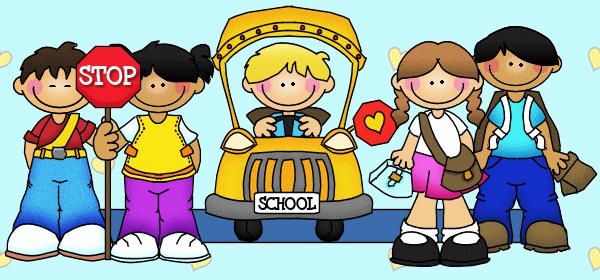 January 2016    Breakfast & Lunch MenuJanuary 2016    Breakfast & Lunch MenuJanuary 2016    Breakfast & Lunch MenuJanuary 2016    Breakfast & Lunch MenuJanuary 2016    Breakfast & Lunch MenuJanuary 2016    Breakfast & Lunch MenuJanuary 2016    Breakfast & Lunch MenuSundayMondayTuesdayWednesdayThursdayFridaySaturday1. Pancakes & Syrup, Milk & JuiceMax Stuffed Crust Pizza. Shredded Romaine with Sliced Tomatoes, Ranch Dressing, and Banana 2.3.4. Sausage, Egg & Cheese Flatbread, Milk & JuiceCheeseburger on Bun, Sliced Tomatoes, Sliced Onion, Sweet Potato Fries, and Mixed Fruit.5. PB & Jelly Uncrustable, Raisins Milk & JuiceBeef and Bean Burrito, Salsa, Refried Beans, Cheez its, and Raisins6. Biscuit & Gravy, Strawberries , Milk & JuiceCowboy Cavatini, Steamed Broccoli with Cheese Sauce, Savory Carrots, Mini Garlic Toast, and Strawberries 7. Cinnamon Mini, Cream Cheese Bagel Pull Apart, Pears, Milk & JuiceChicken and Noodles, Mashed Potatoes, Green Beans, Roll and Diced Pears8. Mini French Toast Bites, Syrup, Cantaloupe , Milk & Juice Bosco Cheese Stix, Spaghetti Sauce, Shredded Lettuce, Ranch Dressing and Cantaloupe9.10.11. Bosco Stick, Applesauce, Milk & JuiceBreaded Fish on Bun, Tartar Sauce, Braked Beans, Tri- Tatars, Applesauce12. Chocolate chip Muffin, Blueberries, Milk & JuiceChef Salad with Chicken Fajita Meat, Ranch Dressing, Wheat Crackers, Oatmeal or Chocolate Chip Bar, Blueberries13. Biscuit & Gravy, Sliced Peaches , Milk & Juice Mini Lasagna Bites, Tomatoes, Garbonzo Beans, Garlic Toast, Spiced  Apples & Milk 14. Peach Parfait, Toast, Jelly, Milk & JuiceHam Patty Cauliflower & Cheese, Sweet Potatoes, Roll, Honey & Peaches & Milk15. Mini Blueberry Pancakes, Syrup, Grapes, Milk & JuiceCrispitos, Lettuce, Ranch, Cucumbers, Cool Ranch Doritos, Oranges wedges & Milk 16.1718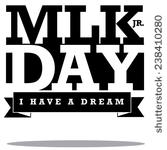 19. Goody Bun, Banana, Milk & JuiceBeef Up Nachos, Salsa, Black Beans  & Milk20. Biscuit & Gravy, Mixed Fruit , Milk & JuiceSpaghetti  & Meat Sauce, Broccoli with Cheese, Mini Garlic Toast, Mixed Fruit  & Milk21. Strawberry Mini Bagel Pull Apart, Raisins, Milk & JuiceMac & Cheese, Red Beans, Carrots, Cinnamon Bun, Raisins  &  Milk22.Mini Maple Pancake Wraps, Syrup, Grapes,  Milk & JuicePizza Quesadilla with Chicken, Lettuce, Ranch, Cherry Tomatoes, Grapes & Milk23.24.25. Bacon Scramble Breakfast Pizza, Apricots, Milk & JuiceGrilled Cheese, Cauliflower with Cheeses,  Great Northern Beans, Apricots & Milk26. Banana Muffin, Apples, Milk & JuiceTaco Soup, Tortilla Chips, Tomatoes,  Apples  & Milk 27. Biscuit & Gravy, Diced Pears, Milk & JuiceBeef Ravioli, Peas, Bug Bites, Mini Garlic Toast, Pears  & Milk28. Orange Dream Parfait, Toast, Jelly , Milk & JuiceHot Dog on Bun, Ketchup, Mustard, Cucumbers & Celery Sticks, Ranch, Nacho Cheese Doritos, Watermelon  & Milk29. Mini Maple Waffle Bites, Syrup, Cranberries, Milk & JuiceBosco Cheese Sticks, Sauce, Lettuce, Ranch, Cranberries  & Milk30.